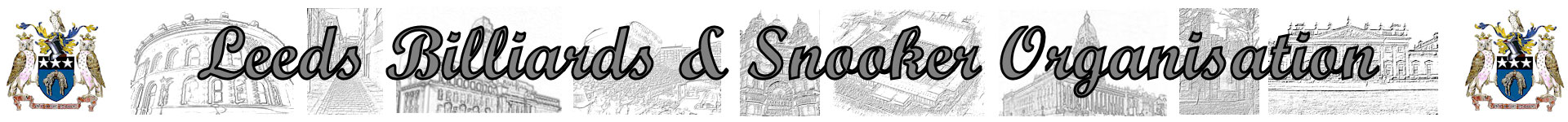 KINDLY SPONSORED BY ‘THE NORTHERN SNOOKER CENTRE’      IMPORTANT NOTICE     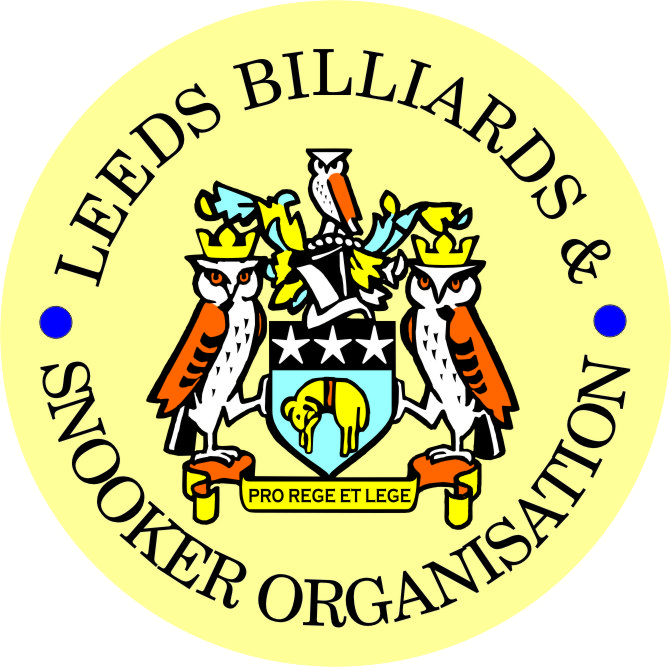 ANNUAL GENERAL MEETING (AGM)MON. – 04/09/17 – HOLBECK WMCBehind the proposal are the following observations about delegate meetings and fees, all of which will be very hard for anybody to argue against-MEETINGS: There is no longer a need for delegate meetings like there used to be!Now, with the advent of the website, which is pretty much fully functional, delegate meetings have outlived their main purpose!Paper handouts of current league tables, sheets of handicap changes, competition entry forms and next-round draws, and up to date league and competition secretary reports, are things of the past and directly because of the way the website now functions!FEES: In the last few years particularly, delegate meetings have become nothing more than a collecting point for delegates to pay league and competition fees, which recorded minutes of meetings clearly show!BUT, these FEES have been in the past, and will continue to be in the future, crucial for the LBSO to continue to function as it always has,Therefore, as the income from league and competition fees will continue to be just as important, but if they are no longer going to be paid at delegate meetings, other ways of collecting them will have to be found, which is what will be proposed at the AGM, &WHICH IS WHY ALL CLUB TEAMS SHOULD ATTEND!On behalf of the LBSO Management CommitteeBob Patterson – LBSO General Secretary / Treasurer 19th July 2017ALL CLUBS SHOULD ATTEND!TO VOTE ON A VERY IMPORTANT PROPOSAL-To reduce delegate meetings to a minimum, which will have a significant effect on league & competition fees!THIS IS JUST TO PUT YOU ALL ON NOTICE TO ATTEND!Between now and the AGM, much more detail will be given about this proposal, to next season’s club delegates and team captains, via the website and by personal emails as provided on the most recent league registration forms, to discuss with ALL your players, prior to the AGM.KEEP A LOOK OUT ON THE WEBSITE & IN YOUR ‘INBOX’!!